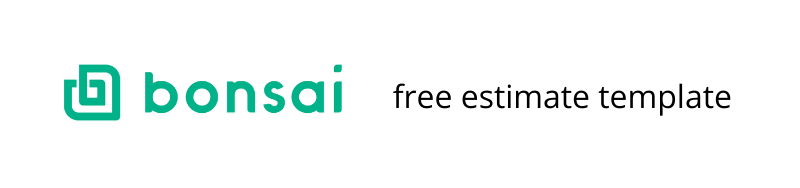 ESTIMATEESTIMATEDate:Number:Client name:Client address:Client email:Project SummaryProject SummaryItemized CostsItemized CostsServiceQuantityPriceEstimated costTotalSend automated estimate templates using Bonsai.Send automated estimate templates using Bonsai.Send automated estimate templates using Bonsai.Send automated estimate templates using Bonsai.